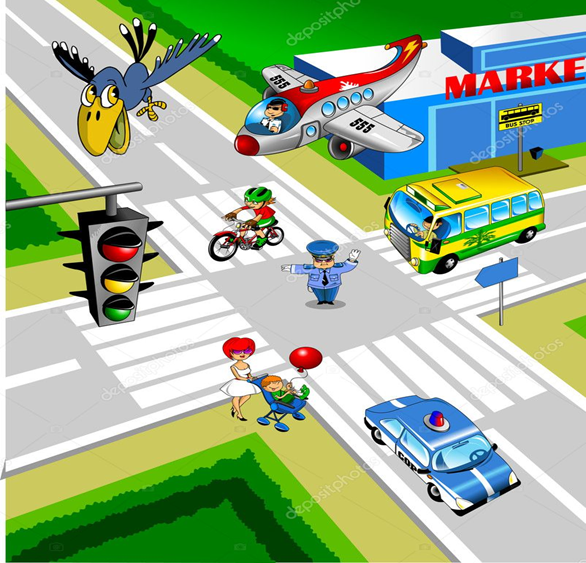 Look at this photo and put a tick √  or X next to the sentences describing the above photo.Example: There is a bird in the air   √           There is a train in the photo                  X1.	There is  one airplane  in the photo                                  --------2.	There are two policemen in the street                             ………..3.	There is one yellow  bus in the street                               ………..4.	There is a set of traffic lights                                              ………..5.	There is a police car in the photo                                      ………..6.	There are two bikes  in the street                                      ………..7.	There is a supermarket at the corner of the road           ………..8.	There is a café in the photo                                                 ………..9.          There is a mum with her baby in the street                     _____10.       There are two red cars in the street.                                  _____KEY:  tick  1, 3, 4, 5 , 7, 9 Speaking:   (Discussion)Now, can you tell me what is/are there in your city/town?e.g.   Is there a supermarket?  Are there any other shops Is there a park?TOPIC: My CitySUBTOPICS: Vocabulary- speaking(discussion)LEVEL: A1Name: ____________________________    Surname: ____________________________    Nber: ____   Grade/Class: _____Name: ____________________________    Surname: ____________________________    Nber: ____   Grade/Class: _____Name: ____________________________    Surname: ____________________________    Nber: ____   Grade/Class: _____